Samenvatting Levensgevaar in SchollevaarEr word veel ingebroken in de wijk Schollevaar in de stad Capelle aan de IJssel. Arno en Mirjam uit groep 8 van de Rehoboth school zien twee mannen nummerplaten verwisselen van een auto. De nummerplaten worden in de vijver gegooid. Meteen schakelen zij de politie in. De burgemeester is de vele inbraken zat en zegt dat het snel opgelost moet worden. Roel Westland is agent en heeft veel ervaring met het recherchewerk. Commissaris Heesman, zijn baas, vraagt Roel om deze zaak verder te onderzoeken. Costel en Silviu zijn Roemeense mannen die alle inbraken in de wijk plegen. Een echtpaar gaat op vakantie en de mannen zien de kans om ze te bestelen. Ze nemen van alles mee. Ook de BMW die op de oprit van het huis staat. Dan worden ze betrapt bij het stelen door de inwoner van een huis. De politie wordt gebeld. Roel en zijn team zetten meteen de achtervolging in. In een spannende achtervolging komt Roel plotseling oog in oog te staan met de loop van het pistool van een van de dieven. Hij trekt hierbij ook zijn eigen pistool en schiet Silviu neer. Silviu overlijdt ter plaatse. Roel mag daarom niet meer mee doen aan het onderzoek omdat hij verdacht wordt van doodslag. Andere leden van het team nemen de zaak verder op zich om de inbraken op te lossen en onderzoek te doen naar het incident met Roel. De andere Roemeen gaat gewoon verder met inbreken en stelen. Op een gegeven moment wordt hij betrapt door een krantenbezorger. Deze belt gelijk de politie. Ondertussen verkleed de dief zich met gestolen kleren als vrouw. Hij keert daarna terug naar zijn hotelkamer. De hotelmedewerkers vinden dit erg verdacht omdat een man deze kamer gehuurd heeft. De medewerkers van het hotel vertrouwen het niet en schakelen de politie in. De politie onderzoekt de hotelkamer. Daar vinden ze vele aanwijzingen die leiden naar Costel. Na een wilde achtervolging waarbij de luchtpolitie is ingeschakeld arresteren ze de crimineel.Zes weken na de hele arrestatie is Roel uitgenodigd om naar officier van justitie te gaan. Hier wordt duidelijk dat Roel uit zelfverdediging heeft geschoten. Hij wordt daarom niet meer verdacht en kan weer aan het werk. Hij had zijn leven te danken een leeg pistool van Silviu. (379 woorden)Mening Dit is een heel fijn boek om te lezen. Ik heb al meer boeken van deze schrijver gelezen en ze zijn allemaal heel leuk. Dit boek vond ik ook heel erg spannend omdat er veel acties van de politie in zitten. Er wordt namelijk ook geschoten door de dieven en de politie. De achtervolgingen waren ook super spannend. Je hart tikt in je keel als je dit leest en dan wil je alleen maar doorlezen. Het boek is bovendien ook erg leerzaam. Je komt er achter hoe het allemaal in zijn werk gaat bij de politie. Dit boek zet me zeker aan het denken. Je denkt dan zou dit dan ook in het echt gebeuren? Zou dit echt gebeurd zijn? Ik wil namelijk zelf ook heel graag bij de politie werken dus dit is voor mij interessant en zo kan ik bijna niet wachten om ook naar de politieopleiding te gaan. (157 woorden) Daniël Bloem 1B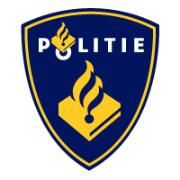 